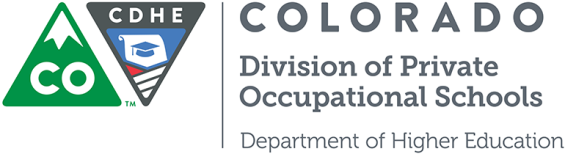 Application for Change of Ownership - Colorado Private Occupational SchoolAPPLICANTS:  COMPLETE THIS FORM ELECTRONICALLY, PRINT AND SUBMIT IT TO THE DIVISION WITH PAYMENT VIA POST OR HAND DELIVERY.  HANDWRITTEN SUBMISSIONS WILL NOT BE ACCEPTED. PLEASE REFER TO THE CHANGE AND/OR REVISION FAQ’S FOR ASSISTANCE IN COMPLETING THIS APPLICATION.APPLICANT PLEASE NOTE: The Division of Private Occupational Schools is not required to act upon any application until all materials constituting an application have been filed.To expedite the review process for the Division, label all attachments to this application with the corresponding item number as listed within the application, and with the school’s name.In the event of a change of ownership of a school, the seller, prior to the effective date of the change of ownership, shall notify the Division of Private Occupational Schools, Department of Higher Education, in writing.  The buyer, prior to or within thirty (30) days after the change of ownership, shall file this application with the Division of Private Occupational Schools.  In the event of failure to do so, the school’s Certificate of Approval shall be suspended by operation of law until such application has been received and approved by the Division of Private Occupational Schools.Application is hereby made in conformity with the provisions of the Private Occupational Education Act of 1981, and the Rules and Regulations promulgated pursuant to the Act.Section One – School DemographicsSection Two – Agent Information (fee required), if applicable*(*This section is only required if the change in ownership will add new Agents to the school.)In addition to the information requested below, you must also attach a completed and notarized In-State Agent’s Permit Application, and fee (see Fee Schedule on DPOS website), for each individual who will be acting as an agent for the school, specifically those who will be in the business of selling private occupational education services for your school.  The application form can be found on the Division’s website under “School Resources/Forms”. For additional Agents, please attach a list of their names, addresses and phone numbers along with the attached In-State Agent Permit Applications and fees.Section Three – Surety InformationApplicants must submit with this application a proposal in the form of a letter signed by an authorized representative of the school showing in detail the calculations made pursuant to Section 23-64-121(3), C.R.S. and explaining the method used for computing the amount of the bond or alternative. The proposal is based upon the highest amount of “prepaid, unearned” tuition and fees that the school received at any given time in the previous training year.Applicants must file with the Division one surety bond or alternative, in the name of the new ownership, covering the school and its agents at the time application is made for a Certificate of Approval.  The bond or alternative submitted to the Division with an application must be in the amount required by C.R.S. 23-64-121(3).  In no case shall the amount of surety be less than the statutory minimum of $5,000.00.All surety instruments must be in the name of the Division of Private Occupational Schools with the signed original being sent to and permanently filed at the Division of Private Occupational Schools prior to the change of ownership being approved by the Board.Section Four – Required disclosuresIf any of the questions below are answered “yes”, you must attach to this application a written explanation of your answer as well as official documentation of the case and disposition.  Please note:  failure to accurately report criminal history may be grounds for immediate board action including but not limited to revocation of agent permits or certificate to operate as a private occupational school.Section Five – Curriculum, if applicable*(*This section is only required if the change in ownership will revise or add new curricula.)In accordance with Colorado Revised Statute 23-64-112(1)(c) and (d) 8 CCR 1504-1 Rule III(B), private occupational schools must submit for approval by the Board new and/or revised programs and/or standalone courses. Applicants are required to submit with this application Program and/or Stand Alone Course Approval Forms with all required attachments as indicated on the forms, for review by staff.  New and revised programs and stand alone courses require an additional fee at the time of submittal.Section Six – Required Application AttachmentsThe following documents, if applicable, must be attached to this application before it will be reviewed by Board staff and forwarded to the Board for approval.  Please label each attachment with the school name, and the corresponding number as listed below.Section Seven – AttestationAn application for a Certificate of Approval to operate a private occupational school may be denied if the applicant has furnished false or misleading written or oral statements, documents, or other representations to the Division of Private Occupational Schools with the intent to mislead or conceal the truth of any matter to be considered by the Division of Private Occupational Schools as a factor in approval of the application.  It is your obligation to make reasonable inquiry before completing this application to ensure its accuracy and completeness. AFFIDAVITState of ____________________________  County of___________________________, where witnessed.  _________________________(printed name), being duly sworn, deposes and says that each of the statements in this application and all items included as a part of this application are true and correct to the best of my knowledge.							____________________________________							School Officer or Principal OwnerSubscribed and sworn to before me this _____ day of __________________, 2_______.My Commission expires __________________________________________.							____________________________________							Notary PublicA. OFFICIAL NAME OF SCHOOLB. DATE OF APPLICATIONC. EFFECTIVE DATE OF SALED. PHYSICAL ADDRESSStreet:      City, State, Zip Code:       E. MAILING ADDRESSStreet:      City, State, Zip Code:       F. PHONE NUMBERSMain:       Alternate:      FAX:       G. EMAIL ADDRESSAlternate:     H. WEBSITEI. NAME OF  PERSON SUBMITTING APPLICATIONName:       Phone Number:       Email Address:       J. SCHOOL DIRECTOR  *If different from   aboveName:       Phone Number:       Email Address:       K. PRIMARY SCHOOL CONTACT  *If Different from, or in addition to aboveName:       Phone Number:       Email Address:       L. DESIGNATED AGENT INFORMATION*Name and Colorado address of designated agent upon whom any process, notice or demand may be served, this address must be separate than that of the schoolName:       Address:     Phone Number:       Email Address:       M. TYPE OF BUSINESS	Sole ProprietorshipName:       Address:       Phone Number:       Email Address:       	PartnershipAttach a list of the name, home address, phone number and title of positions of each partner/owner.  Indicate which, if any, maintains controlling interest in the school.If applicable, attach a copy of the Articles of Incorporation and Certificate of Good Standing from the Office of the Secretary of State.	Corporation	LLC (Limited Liability Company)Attach a list of the name, home address, phone number and title of each corporate officer/member.  Also, attach a list showing the same information on any stockholder(s) having controlling interest in the school.Attach a copy of the Articles of Incorporation and Certificate of Good  Standing from the Office of the Secretary of StateIf an out-of-state corporation, include Statement of Foreign Entity Authority to transact business in Colorado.N. IS YOUR SCHOOL A FRANCHISE?	No	Yes, if yes you must attach a copy of the Franchise AgreementO. DO YOU PROVIDE TRAINING AT ANY LOCATION OTHER THAN THAT LISTED ABOVE?Attach additional sheets if necessary	No	Yes, If yes provide the following:Location Name:      Location Address:       Location Phone Number:       A. TOTAL NUMBER OF AGENTS SUBMITTING APPLICATION WITH THIS FORM.B. AGENT INFORMATIONName:       Address:     Phone Number:       C. AGENT INFORMATIONName:       Address:     Phone Number:       A. TYPE OF SURETY 	Bond	Certificate of Deposit/Savings Account	Irrevocable Letter of Credit	Contract with private entity per Board Rule IV.E.7Attach the applicable surety instrument as required by C.R.S., 23-64-121, properly executed in the amount set forth in the proposal. Please obtain the prescribed surety forms from the Division’s website.B. CURRENT SURETY CALCULATION$       Tuition calculation amount (highest amount of pre-paid/unearned                   tuition and fees received in the previous training year at any given                  time.)$        Current total surety coverageA. HAS YOUR SCHOOL DIRECTOR, OWNER, OR ANY OF THE SCHOOLS CORPORATE OFFICERS PREVIOUSLY OWNED ANY PRIVATE OCCUPATIONAL SCHOOL, OTHER THAN THE SCHOOL LISTED IN THIS APPLICATION? 	No	Yes, If yes provide the following:Name of School:       State where School located:       B. HAS ANY PRINCIPAL OWNER(S), OFFICER(S) OR ANY PERSON IN A MANAGEMENT CAPACITY:* If any question in this section is answered “yes”, you must attach to this application a written explanation of your answer.  You must also include official court documentation which details the date and circumstances surrounding the case including, if applicable, charges and disposition of the court case.  Ever been involved in a bankruptcy?          No		                                              Yes Documentation:  AttachedEver been convicted of, or pled 	   guilty to a felony, or are charges pending?	                                              No				                 YesDocumentation:  AttachedEver been convicted of or pled to a misdemeanor other than a minortraffic violation or are misdemeanorcharges pending?	               	  No					  YesDocumentation:  Attached Ever been dismissed or allowed to resign from any position forimmoral or unprofessionalconduct?				  No					  YesDocumentation:  AttachedEver had a professional license or permit Disciplined, denied; revoked; or relinquishedin this or any other state?		  No					  Yes	Documentation:  AttachedEver been disciplined by any governmental regulatory body, or professional associationin this or any other state?            	  No	                                            	  YesDocumentation:  AttachedC. FINANCIAL INSTITUTIONList the names and addresses of all financial institutions with which the school conducts business:Name:     Address:       Type of Account:       Name:     Address:       Type of Account:       D. PRIVATE LENDING/FUNDING INSTITUTIONS USEDList the names of all private lending/funding institutions the school accepts as a funding source for student tuition (eg., private entities, VA, Workforce, ect.):Name(s):        E. TUITION RANGEFrom $      to $     F. ACCREDITATION INFORMATION* Accredited Schools               OnlyName of accrediting organization:       Title IV approval date:       Types of Financial Aid Offered:      Default rate:       Placement rate:       *PLEASE PROVIDE A COPY OF THE SCHOOLS MOST RECENT ACCREDITATION LETTER AND/OR CERTIFICATE.A. PROGRAM AND/OR STAND ALONE INFORMATIONAre you submitting Program         Noapproval forms?	       YesHow many?      List the names of your Programs:      Are you submitting Stand Alonecourse approval forms?		          No		          YesHow many?      List the names of your courses:      SECTION ONE – DEMOGRAPHICS1: Type of Business Documentation:  Attached?            Yes2: Franchise Agreement, if applicable: Attached?          N/A	                     Yes3: Additional Training locations:   Attached?                   N/A	                     Yes4: Application fee:  Attached?                                            Yes    (see Fee Schedule for required Change of Ownership fee)SECTION TWO – AGENT INFORMATION(if applicable)5: Agent Application(s):  Attached (including                  N/A    court documentation if required)?  	                Yes6:  Agent Fee(s):  Attached?                                                Yes    (see Fee Schedule for required Agent fee)SECTION THREE – SURETY INFORMATION7: Original, properly executed, surety      instrument: Attached?                              	          Yes8: Proposal outlining the method of determining      the amount of surety:  Attached?                                YesSECTION  FOUR – REQUIRED DISCLOSURES9: Documentation provided as explanations     to “Yes” answers in this section:  Attached?              N/A   	                                                                                  Yes10: Accreditation letter/certificate, if applicable:                                                                  Attached?	          N/A   	                                                                                  YesSECTION FIVE – CURRICULUM(if applicable)11: Program and/or Stand Alone forms listed                  above w/ attachments:             Attached?	          N/A                                                                                                 YesADDITIONAL REQUIRED ATTACHMENTS12: Current balance sheet and income/expense        statement which accurately reflects the       financial condition of the new owner:                                                              Attached?                Yes13:  A copy of the facilities lease, in the new        owners name, with landlord/tenant signatures        and lease term (beginning and ending dates):                                                                     Attached?         Yes14: Copies of current or proposed advertisements       and other promotional materials:   Attached?       	N/A	                                                                                   Yes15:  Copy of the school’s current catalog and checklist        OR, if revisions, copy of proposed catalog and         checklist:                                           Attached?         Yes16:  Copy of the school’s current OR proposed enrollment           	                 agreement and checklist:                Attached?         Yes 17:  A list of all proposed personnel, such as Director,        faculty, instructors, etc., including any personnel        carried-over from the existing structure of school:                                                                     Attached?         Yes18:  Copy of Bill of Sale:                           Attached?         Yes19:  Statement relative to responsibility for student        train-out, if not contained in sale agreement:                                                                     Attached?         Yes20:  Statement detailing steps taken to ensure        preservation/protection and/or physical transfer        of all student records (former and current) affected        by the change of ownership, if not contained        in sale agreement:                                                                     Attached?         YesSTATE USE ONLY21: Did the Seller notify the Division, in writing,       prior to the effective date of the change of ownership?                                                                                                No                                                                                                YesDate of Seller Notification      